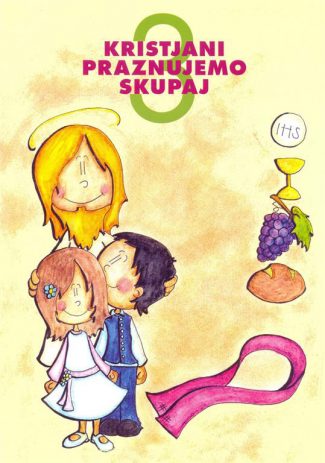 1. Veroučno srečanje, 3. razred
6.11.2020
Dragi otroci, dragi starši!Spet smo skupaj!Delo:- Starše prosite, naj vam povejo kaj o vašem krstu in se pogovorite o  tem kako s krstom vsi postanemo božji otroci in hkrati bratje in sestre- Pomislite kaj pomeni naš letošnji moto: Tam kjer sta dva ali so trije zbrani v mojem imenu, tam sem jaz sredi med njimi.Domača naloga:- V delovnem zvezku naredite 1., 2., in 3. nalogo.Naš cilj:- spoznati pomen krsta in se naučiti da smo vsi božji bratje in sestre- naš moto pomeni, da je Jezus med nami, ko se združujemo v njegovem imenu.Laura; Nejc, Špela